GIBU Dubai, UAE |gibu.374690@2freemail.com SummaryAn Accounts Manager with over 12years’ work experience in the U.A.E in a Multi-National Company providing services in the Oil & Gas industry. MBA(Finance) degree holder with in-depth knowledge of Oracle Financials, QuickBooks, Tally & MS-Office. Well versed in preparing MIS, Budgets, Cash flow reports, Finalisation of Accounts, Audits, AR & AP management, Fixed Assets management, Payroll functions, Bank Guarantees, Bank/Cash account management. Holder of a valid UAE driver’s license.Accounts Manager national resPonse CORPORATION(nrc), UAe (middle east division of nrc,USA)tenure : July 2004 to feb 2017Preparation of Management Information Statements(MIS),Annual Budgets, Cash flow reports, Month end/Year end closing and Finalisation of accountsPreparation of Bank Guarantees, Managing Bank accounts, Bank Accounts’ reconciliationAR & AP managementAll Payroll functions (WPS process)Fixed Assets & Inventory managementWorking with auditors for Statutory Financial AuditsManaging petty cash at 3 bases with monthly reconciliationMaintaining Overseas & Local Projects’ AccountsSENIOR ACCOUNTANTAL FALAH PLAZA, UAE (Lulu group hypermarket)tenure : FEB 2000 TO OCT 2003Senior Accountant in charge of the Supermarket division Managing cash and bank transactions, bank reconciliationPreparation of financial reports for the Chief Accountant/General ManagerReconciliation &Finalisation of Branch AccountsPayroll preparation and salary disbursement.Interaction with and Reconciliation of Customer Accountsjunior ACCOUNTANT/store keepertransfleet ltd, mumbai, india (C&F agents of AMul india ltd)tenure : may 1999 TO jan 2000Maintaining bin cards/Stock sheets for inventoryPreparation of stock reportsReceipt & Dispatch of goods to different agent locations.Payroll preparationprofessional trainingarticled clerknambiar & thomas, chartered accountantsoct 1993 to sept 1996Banks & Company audits.Finalisation of accounts, Preparation of Books of AccountsTaxation & filing of Tax returnsInternal auditsComputer proficiencyOracle FinancialsQuickBooksTallyMS-Office ApplicationsExcellent Oral & Written communication skills in English & HindiAccounts Manager with one accounts assistantManaging cash and bank at 3 bases of the companypersonal profile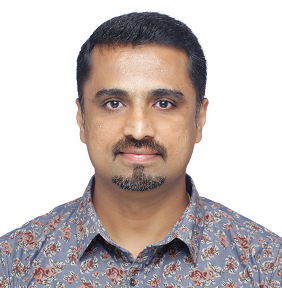 Nationality		-   IndianDate of Birth		-   18th March 1973Education		-   MBA(Finance), B.ScMarital Status	-   MarriedPastime 		-   Movies, TravelVisa Status		-   Visit Visa